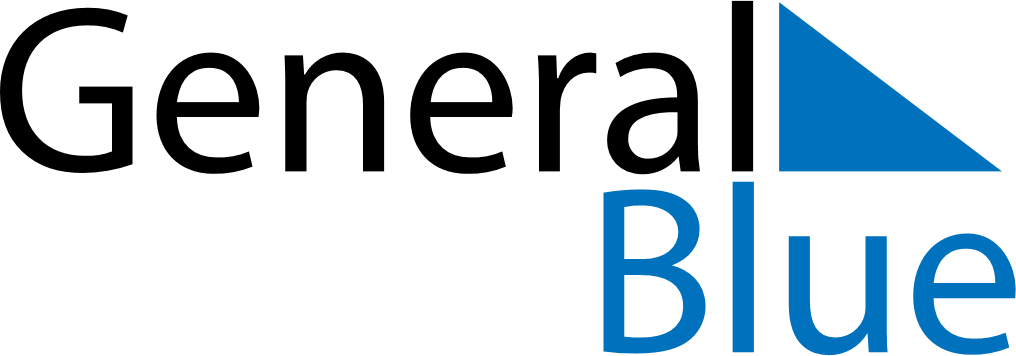 Weekly CalendarJune 1, 2026 - June 7, 2026Weekly CalendarJune 1, 2026 - June 7, 2026Weekly CalendarJune 1, 2026 - June 7, 2026Weekly CalendarJune 1, 2026 - June 7, 2026Weekly CalendarJune 1, 2026 - June 7, 2026Weekly CalendarJune 1, 2026 - June 7, 2026MONDAYJun 01TUESDAYJun 02WEDNESDAYJun 03THURSDAYJun 04FRIDAYJun 05SATURDAYJun 06SUNDAYJun 07